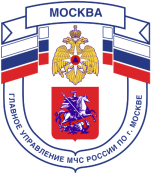 Главное управление МЧС России по г. МосквеУправление по Новомосковскому и Троицкому АО1 региональный отдел надзорной деятельности142784, г. Москва, пос. Сосенское, п. Газопровод, д. 18, корп. 1тел.+7(495)870-60-74, email:unitao.1rond@yandex.ruПамятка о соблюдении правил пожарной безопасности в лесахУважаемые граждане!Беспечность – основная причина возникновения лесных пожаров В Новомосковском округе г. Москвы наступил летний пожароопасный период. Обращаем Ваше внимание на пожарную безопасность в лесах, которую необходимо соблюдать в целях недопущения чрезвычайных ситуаций, связанных с пожарами. В большинстве случаев причиной лесных пожаров является беспечность тех, кто приходит в лес не бережливым хозяином, а равнодушным человеком, пренебрегающим элементарными правилами пожарной безопасности в лесу. В целях предотвращения лесных пожаров запрещается: - разводить в неподготовленных местах костры и оставлять их без присмотра; - выжигать сухую растительность; - оставлять в лесу мусор, в т.ч. бутылки, стекло, обтирочный материал, пропитанный горючими веществами. В случае возникновения или обнаружения пожара, в первую очередь сообщите о месте, размерах и характере пожара по телефону сотовой связи по номеру 112, затем по возможности примите меры к тушению пожара и эвакуации людей из опасной зоны. В случае отсутствия возможности по тушению пожара примите меры по эвакуации из опасной зоны. При возникновении пожара в лесу соблюдайте следующие меры безопасности: 1. Выходите из опасной зоны быстро, перпендикулярно к направлению движения огня, используя открытые пространства; 2. Вал низового огня лучше преодолевать против ветра, укрыв голову и лицо одеждой; при этом следует учесть ширину распространения низового огня и в полной степени оценить возможность преодоления Вами этой полосы; 3. Если невозможно уйти от пожара, войдите в водоем, или накройтесь мокрой одеждой; 4. Выйдя на открытое пространство, дышите воздухом возле земли – там он менее задымлен, рот и нос прикройте ватно-марлевой повязкой или тряпкой. Помните! Ваша жизнь и жизнь Ваших близких зависит от неукоснительного соблюдения в лесу правил пожарной безопасности!Единый телефон вызова пожарных и спасателей –101, 112Порядок вызова пожарных и спасателей с операторов сотовой связиБилайн, Мегафон и МТС-112; Скайлинк-01Единый телефон доверия ГУ МЧС России по г. Москве: +7(495) 637-22-22mchs.qov.ru – официальный интернет сайт МЧС России